РЕГІОНАЛЬНИЙ ЕТАП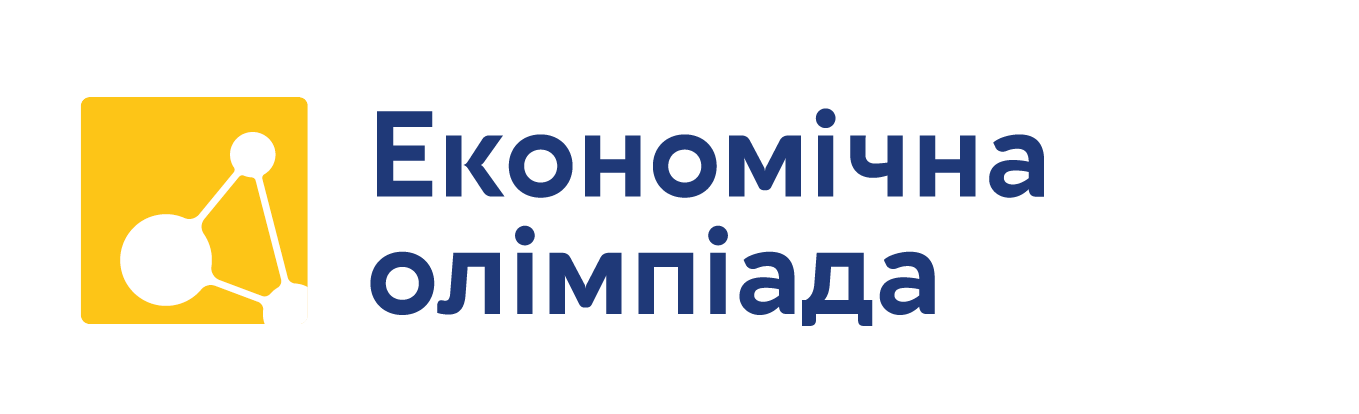 Час виконання: 1 година 30 хвилинКількість балів: 100Частина 1 (15 хвилин, 3 бали за правильне твердження)Завершіть наступні твердження, використавши до 10 слівЯкщо рівень інфляції становить 30%, вартість споживчого кошика поточного року_______________________________________________________________Зі зростанням ціни обсяг попиту може підвищитися під впливом ___________________________________________________________________________________Потенційна здатність швидко і без суттєвих фінансових втрат трансформувати придбані акції в готівку називається _____________________________________________________________________________________________________В Україні обсяг продажів певного товару однією компанією, що свідчить про монополізацію ринку даного товару, становить _______________%.Сума ПДВ сплачена до бюджету крамницею у вашому будинку, якщо у ній продано 600 кг швейцарського сиру за ціною 300 грн/кг, 1000 л сметани за ціною 70 грн/л, 3100 л молока за ціною 20 грн/л, становить ____________________________________________________________________________________________Юлія щойно влаштувалася на роботу діджитал-маркетологом, її зарплата нетто становитиме 52 000 грн, а зарплата брутто - _____________________ грн.Частина 2 (15 хвилин, 2 бали за правильну відповідь)Позначте правильний варіант відповіді1. Яка подія вплине на ринок цукру інакше, ніж усі інші?Уряд заборонив вживати цукор у дитячих садках і дав рекомендації дітям споживати більше ягід і фруктів.Цього року аграрії зібрали вдвічі більший урожай цукрових буряків, ніж було заплановано.Інфлюенсери почали говорити про цукор і шкоду, яку він завдає при вживанні в надмірних кількостях.Зросла кількість хворих на цукровий діабет.Coca-Cola та Pepsi оголосили, що вироблятимуть лише напої без цукру.2. Обираючи між цифровим фотоапаратом та ноутбуком, Іван вирішив витратити 12 000 грн із власних заощаджень на фотоапарат. Яка альтернативна вартість купівлі фотоапарата для Івана?Виробництво нової камери.ІТ-курс, на якому наполягали його батьки.Ноутбук.12 000 гривень.Ощадний депозит.3. Яка дія є прикладом політики протекціонізму?Україна заборонила експорт гречки через її низький урожай в країні.Країни ЄС заборонили імпорт з України сирів, які не відповідають європейським стандартам якості.Країни ЄС заборонили імпорт курятини з України через спалах курячого грипу на українських фермах.Уряд України забороняє експорт медичних масок з країни через пандемію коронавірусу.Країни ЄС тимчасово скасовують мита та квоти на українську продукцію.4. Низький рівень заробітних плат працівників на підприємстві скоріш за все не призведе до:Погіршення якості продукції.Зниження продуктивності праці.Зростання плинності кадрів.Інноваційності продукції.Виникнення страйків.5. Що з наведеного нижче є найменш вірогідним способом відповіді власників готелів, якщо уряд підвищить мінімальну заробітну плату до рівня, вищого за заробітну плату, яку платять у готелі більшості обслуговуючого персоналу?Власники готелів підвищать зарплату всіх працівників до мінімальної заробітної плати.Власники готелів пропонуватимуть гостям знижки за згоду не прибирати їхні номери щодня, що дозволить скоротити кількість обслуговуючого персоналу.Власники готелів скоротять — тобто звільнять — той персонал, який працює найповільніше, і вимагатимуть, щоб усі решта працювали швидше.Власники готелів зменшать додаткові бонуси, що виплачуються обслуговуючому персоналу.Власники готелів виплачуватимуть зарплату у конвертах.6. Обчисліть загальний дохід Назара за 3 роки, якщо він придбав акції на 50 000 грн. Номінальна вартість кожної акції становила 50 грн. Наприкінці першого року його дохід від володіння акціями становив 5% від номінальної вартості, наприкінці другого року — 7%, а наприкінці третього — 3%. Через 3 роки Назар вирішив продати свої акції за 70 000 грн.17500 грн.;27500 грн.;20000 грн.;13500 грн.;10000 грн.Частина 3 (30 хвилин, 35 балів)Зобразіть на графіку ситуацію на ринку, коли уряд встановлює "стелю ціни" на товар, нижче ринкової. Опишіть графік та наведіть приклад з реального життя (не більше сторінки).Оцінювання:Правильність і повнота графікаВідповідність прикладу ситуаціїГлибина аналізу проблемиВолодіння економічною лексикоюЧіткість і повнота поясненняЧастина 4 (30 хвилин, 35 балів)Розкрийте задану тему есе, доведіть свою точку зору та використайте реальні приклади.Оцінювання:Чіткість і завершеність основної думкиРівень аргументаціїВідповідність прикладів теміВолодіння економічною лексикоюЗв'язність есе